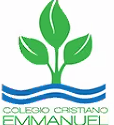                    Buzón de tarea                    5º año básicoEstimado(a) Alumno(a):Junto con saludarte, solicito que respondas  las siguientes pregunta de la página 85 y 86 de tu texto Aptus.Forma de enviar la tarea:Solicito que mandes la foto de tu tarea pegada en un Word Debes escribir tu nombre y curso.					Atentamente								Ximena Rodríguez U.						                     Prof. Ciencias NaturalesSANTIAGO, noviembre 2020.